МИНОБРНАУКИ рОССИИфилиал федерального государственного бюджетного образовательного учреждения высшего образования «Дагестанский государственный университет» в г. Дербенте     РАБОЧАЯ ПРОГРАММА    учебной дисциплины   ОП.02 ФИНАНСЫ, ДЕНЕЖНОЕ ОБРАЩЕНИЕ И КРЕДИТпо программе подготовки специалистов среднего звена (ППССЗ) среднего профессионального образованияДербент 2019Рабочая программа дисциплины разработана на основе требований Федерального государственного образовательного стандарта (далее – ФГОС) среднего профессионального образования (СПО) по специальности 38.02.01 «Экономика и бухгалтерский учёт (по отраслям)  для реализации основной профессиональной образовательной программы СПО на базе основного общего образования с получением среднего общего образования  Организация-разработчик: Федеральное государственное бюджетное образовательное учреждение высшего образования «Дагестанский государственный университет», филиал в г. ДербентеРазработчик:  преп. Махмудов Г.Рабочая программа дисциплины рассмотрена и рекомендована к утверждению на заседании ПЦК филиала ДГУ в г.Дербенте протокол № 1 от «28» августа 2019 г. 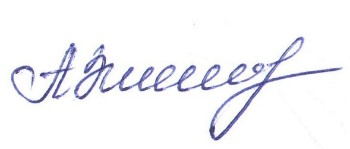 Председатель ПЦК     _______________     Зиярова А.Л.СОДЕРЖАНИЕПАСПОРТ 	РАБОЧЕЙ 	ПРОГРАММЫ 	УЧЕБНОЙ ДИСЦИПЛИНЫ СТРУКТУРА  И  СОДЕРЖАНИЕ  УЧЕБНОЙ 	ДИСЦИПЛИНЫ УСЛОВИЯ   РЕАЛИЗАЦИИ   РАБОЧЕЙ   ПРОГРАММЫ УЧЕБНОЙ ДИСЦИПЛИНЫ КОНТРОЛЬ И ОЦЕНКА РЕЗУЛЬТАТОВ ОСВОЕНИЯ УЧЕБНОЙ ДИСЦИПЛИНЫ ПАСПОРТ РАБОЧЕЙ ПРОГРАММЫ УЧЕБНОЙ ДИСЦИПЛИНЫ«Финансы, денежное обращение и кредит».1.1.Область применения программы Рабочая программа учебной дисциплины является частью основной профессиональной образовательной 	программы 	в соответствии с ФГОС 	по 	специальности 	СПО по специальности 38.02.01 «Экономика и бухгалтерский учет (по отраслям)» (базовая подготовка), для очного обучения студентов, имеющих основное общее образование, по программе базовой подготовки.       Рабочие программы дисциплин, адаптированные для обучения лиц с ограниченными возможностями здоровья, разрабатываются с учетом конкретных ограничений здоровья лиц, зачисленных в колледж, и утверждаются в установленном порядке.1.2. Место дисциплины в структуре основной профессиональной образовательной программы: В структуре основной программы подготовки специалиста среднего звена (ППССЗ) дисциплина входит в общепрофессиональный цикл ОП.02.Цели и задачи дисциплины – требования к результатам освоения дисциплины: Содержание программы учебной дисциплины «Финансы, денежное обращение и кредит» направлено на достижение следующих целей: Освоение дисциплины должно способствовать формированию общих компетенций, включающих в себя способность:- ОК 1. Выбирать способы решения задач профессиональной деятельности применительно к различным контекстам;- ОК 2. Осуществлять поиск, анализ и интерпретацию информации, необходимой для выполнения задач профессиональной деятельности;- ОК 3 Планировать и реализовывать собственное профессиональное и личностное развитие;- ОК 11 Использовать знания по финансовой грамотности, планировать предпринимательскую деятельность в профессиональной сфере.В результате освоения учебной дисциплины у обучающегося формируются профессиональные компетенции:ПК 1.3. Проводить учет денежных средств, оформлять денежные и кассовые документы;ПК 2.6. Осуществлять сбор информации о деятельности объекта внутреннего контроля по выполнению требований правовой и нормативной базы и внутренних регламентов;ПК 4.4.  Проводить контроль и анализ информации об активах и финансовом положении организации, ее платежеспособности и доходности;ПК 4.5.  Принимать участие в составлении бизнес-плана;ПК 4.6.  Анализировать финансово-хозяйственную деятельность, осуществлять анализ информации, полученной в ходе проведения контрольных процедур, выявление и оценку рисков;В результате освоения дисциплины обучающийся должен: - уметь:- оперировать кредитно-финансовыми понятиями и категориями, ориентироваться в схемах построения и взаимодействия различных сегментов финансового рынка;- проводить анализ показателей, связанных с денежным обращением;- проводить анализ структуры государственного бюджета, источники финансирования дефицита бюджета;- составлять сравнительную характеристику различных ценных бумаг по степени доходности и риска.В результате освоения дисциплины обучающийся должен - знать:- сущность финансов, их функции и роль в экономике;- принципы финансовой политики и финансового контроля;- законы денежного обращения;- сущность, виды и функции денег;- основные типы и элементы денежных систем;- виды денежных реформ;- структуру кредитной и банковской системы;- функции банков и классификацию банковских операций;- цели, типы и инструменты денежно-кредитной политики;- структуру финансовой системы;- принципы функционирования бюджетной системы и основы бюджетного устройства;- виды и классификации ценных бумаг;- особенности функционирования первичного и вторичного рынков ценных бумаг;- характер деятельности и функции профессиональных участников рынка ценных бумаг;- характеристики кредитов и кредитной системы в условиях рыночной экономики;- особенности и отличительные черты развития кредитного дела и денежного обращения в России на основных этапах формирования ее экономической системы.2. СТРУКТУРА И СОДЕРЖАНИЕ УЧЕБНОЙ ДИСЦИПЛИНЫ Объем учебной дисциплины и виды учебной работы 2.2. Тематический план учебной дисциплины «Финансы, денежное обращение и кредит»Для характеристики уровня освоения учебного материала используются следующие обозначения: 1. – ознакомительный (узнавание ранее изученных объектов, свойств); 2. – репродуктивный (выполнение деятельности по образцу, инструкции или под руководством) 3. – продуктивный (планирование и самостоятельное выполнение деятельности, решение проблемных задач)3. УСЛОВИЯ РЕАЛИЗАЦИИ ПРОГРАММЫ ДИСЦИПЛИНЫ Требования к минимальному материально-техническому обеспечению         Реализация программы дисциплины требует наличия учебного кабинета Кабинет финансов, денежного обращения и кредитов Оборудование учебного кабинета: Компьютер -1 шт.Проектор «EpsohEB-SP-X12» - 1 шт.Экран настенный для проектора – 1 шт.Парта двухместная – 17 шт.Доска маркерная - 1 шт.Стол преподавателя - 1 шт.Стул преподавателя - 1 шт.     Библиотека, читальный зал с выходом в сеть Интернет-Столы двухместные -30 шт., стулья -60 шт., компьютер – 6 шт., проектор – 1 шт., экран для проектора – 1 шт., кафедра-трибуна- 1 шт.Перечень лицензионного программного обеспечения. Реквизиты подтверждающего документа      Сертификат на право использования корпоративных программных продуктов OfficeStd 2013 RUSOLP NL Acdmc выдано 20 марта 2015 г. Номер лицензии 64919336 Дата получения лицензии 2015-03-17 (бессрочно).      Контракт №188-ОА ИКЗ:181056203998305720100100231875829000 «21» ноября 2018г. г.Махачкала «Поставкапрограммного обеспечения» (№ извещения 0303400000318000188) от 09.11.2018г (программы для ЭВМ).            Контракт №173-ОА На поставку неисключительных (пользовательских) прав на программного обеспечение Kaspersky Endpoint Security для бизнеса- Стандартный Russian Edition. 250— 499 Node 2 year Educational Renewal License ИКЗ:181056203998305720100100231875829000 «06» ноября 2018г. г.Махачкала «Поставка антивирусного программного обеспечения»          Контракт №145-кз ИКЗ:181056203998305720100100231875829000 «03» октября» 2018г г.Махачкала Неисключительная лицензия на использование программного обеспечения системы поиска заимствований и анализа документов СПС Консультант Бюджетные организации (базовый вып.) (включая Российское законодательство (бюджетные организации). Путеводитель по бюджетному учёту и налогам. Вопросы –ответы (бюджетные организации) (ОВП)         Контракт №133-кз ИКЗ:1810562039983057201001002312955829000 «31» июля 2018г 4601546117564 1 С: Предприятие 8. Комплект для обучения для высших и средних уч.завед. Продажа по договору о сотрудничестве с высш. и средними образовательными учреждениями Договор № 26012017/3 от«26» января 2017г3.2.Информационное обеспечение обучения Перечень рекомендуемых учебных изданий, Интернет-ресурсов, дополнительной литературы Основные источники:Рубцова Л.Н. Финансы, денежное обращение и кредит [Электронный ресурс]: учебно-методическое пособие / Л.Н. Рубцова, Ю.А. Чернявская. - Электрон. текстовые данные. - М.: Русайнс, 2016. - 309 c. - 978-5-4365-0677-7. - Режим доступа: http://www.iprbookshop.ru/61678.htmlСтрогонова Е.И. Финансы и кредит [Электронный ресурс] : учебное пособие для обучающихся по направлению подготовки бакалавриата «Менеджмент» / Е.И. Строгонова. - Электрон. текстовые данные. - Краснодар, Саратов: Южный институт менеджмента, Ай Пи Эр Медиа, 2018. - 88 c. - 978-5-93926-316-0. - Режим доступа: http://www.iprbookshop.ru/78049.htmlКузнецова Е.И. Финансы. Денежное обращение. Кредит [Электронный ресурс] : ученое пособие для студентов вузов, обучающихся по направлениям экономики и менеджмента / Е.И. Кузнецова. - Электрон. текстовые данные. - М. : ЮНИТИ-ДАНА, 2017. - 687 c. - 978-5-238-02204-8. - Режим доступа: http://www.iprbookshop.ru/71069.htmlДополнительная литератураВолчкова И.В. Финансы [Электронный ресурс]: учебное пособие / И.В. Волчкова, А.М. Елисеев. - Электрон. текстовые данные. - Томск: Томский государственный архитектурно-строительный университет, ЭБС АСВ, 2015. - 168 c. - 978-5-93057-633-7. - Режим доступа: http://www.iprbookshop.ru/75074.htmlФинансы бюджетных организаций [Электронный ресурс]: учебник для студентов вузов, обучающихся по экономическим специальностям, специальности «Финансы и кредит» / Г.Б. Поляк [и др.]. - 2-е изд. - Электрон. текстовые данные. - М.: ЮНИТИ-ДАНА, 2017. - 463 c. - 978-5-238-02088-4. - Режим доступа: http://www.iprbookshop.ru/74949.htmlИнтернет-ресурсы Перечень ресурсов информационно-телекоммуникационной сети «Интернет» (далее - сеть «Интернет»), необходимых для освоения дисциплины.Электронно-библиотечная система IPRbooks -Режим доступа: http://www.iprbookshop.ru/79813.htmlСправочная правовая система «КонсультантПлюс» - Режим доступа: www.consultan.ru.Сайт образовательных ресурсов Даггосуниверситета. - Режим доступа: http://edu.icc.dgu.ru4. Контроль и оценка результатов освоения ДисциплиныКонтроль и оценка результатов освоения дисциплины осуществляется преподавателем в процессе проведения практических занятий, тестирования, а также выполнения обучающимися индивидуальных заданий, проектов, исследований.Специальность:  38.02.01 Экономика и бухгалтерский       учет (по отраслям)Обучение:по программе базовой подготовкиУровень образования, на базе которого осваивается ППССЗ:основное общее образованиеКвалификация:    бухгалтерФорма обучения:        очнаяВид учебной работыОбъем часовМаксимальная учебная нагрузка (всего80Обязательная аудиторная учебная нагрузка (всего)                            72в том числе:- лекции36- практические и семинарские занятия                                                                                  36Самостоятельная работа обучающегося (всего)8Итоговая аттестация в форме   экзаменИтоговая аттестация в форме   экзаменНаименование разделов и темСодержание учебного материала, лабораторные и практические работы, самостоятельная работа обучающихся, курсовая работ (проект) (если предусмотрены)Объем часовУровень освоения1234Раздел 1. Финансы и финансовая системаРаздел 1. Финансы и финансовая системаРаздел 1. Финансы и финансовая системаРаздел 1. Финансы и финансовая системаТема 1.1. Происхождение и функции денег, денежное обращение и денежная системаСодержание учебного материала22Тема 1.1. Происхождение и функции денег, денежное обращение и денежная система1. Возникновение денег2. Сущность денег, их свойства3. Функции денег 4. Роль денег в экономике22Тема 1.1. Происхождение и функции денег, денежное обращение и денежная системаПрактическое занятие №11. Производить расчеты денежной массы и скорости обращения денег 23Тема 1.1. Происхождение и функции денег, денежное обращение и денежная системаПрактическое занятие №21 Семинар-поиск на тему: «Актуальные вопросы финансовой политики и финансового контроля государства»23Тема 1.2. Сущность финансов, финансовая система и финансовая политика.Содержание учебного материала62Тема 1.2. Сущность финансов, финансовая система и финансовая политика.1. Социально-экономическая сущность, признаки и роль финансов в системе экономических отношений2. Финансовая система: сущность и функции3. Финансовая политика государства62Тема 1.2. Сущность финансов, финансовая система и финансовая политика.Семинарское занятие2Тема 1.3. Государственные финансыСодержание учебного материала42Тема 1.3. Государственные финансы1. Экономическая сущность и содержание бюджета 2. Бюджетная система РФ3. Бюджетное устройство. Межбюджетные отношения4. Бюджеты РФ5. Принципы бюджетной системы РФ42Тема 1.3. Государственные финансыСеминарское занятие2Тема 1.3. Государственные финансыПрактические занятия №31. Рассчитать структуру доходов и расходов федерального бюджета и проводить анализ источников формирования Федерального бюджета и направлений использования этих средств43Тема 1.4. Финансы организаций различных форм собственностиСодержание учебного материала42Тема 1.4. Финансы организаций различных форм собственности1. Принципы функционирования финансов предприятий2. Организация финансов предприятий негосударственной формы собственности 3. Особенности организации финансов42Раздел 2. Кредитная и банковская системы. Рынок ценных бумагРаздел 2. Кредитная и банковская системы. Рынок ценных бумагРаздел 2. Кредитная и банковская системы. Рынок ценных бумагРаздел 2. Кредитная и банковская системы. Рынок ценных бумагТема 2.1. Кредит и кредитная системаСодержание учебного материала42Тема 2.1. Кредит и кредитная система1. Основные функции и принципы кредита 2. Виды кредита3. Кредитная система42Тема 2.1. Кредит и кредитная системаСеминарское занятие2Тема 2.2. Банки и банковская система РФСодержание учебного материала42Тема 2.2. Банки и банковская система РФ1. Понятие банка и его деятельности 2. Характеристика банковской системы Российской Федерации 42Тема 2.2. Банки и банковская система РФПрактическое занятие №41. Производить классификацию ресурсов банка и расчет её структуры43Тема 2.2. Банки и банковская система РФПрактическое занятие №51. Рассчитывать прибыль и показатели доходности банка2. Расчет суммы процентов по банковским вкладам23Тема 2.3. Рынок ценных бумагСодержание учебного материала42Тема 2.3. Рынок ценных бумаг1. Виды и классификация ценных бумаг. Понятие рынка ценных бумаг2. Особенности функционирования первичного и вторичного рынков ценных бумаг3. Общая характеристика основных ценных бумаг42Тема 2.3. Рынок ценных бумагПрактическое занятие №6Расчета курса акций;Расчета рыночной стоимости акций;Расчета котировки и ценности акций;Расчета рыночной стоимости облигации;Расчета дисконта и дисконтного дохода.43Тема 2.3. Рынок ценных бумагПрактическое занятие №7Расчета уровня и суммы дивидендов по акциям.Расчета дохода по сертификату.Расчета % ставки дохода по сертификату.Расчета суммы дисконта по векселю.23Тема 2.3. Рынок ценных бумагПрактическое занятие №8Расчета степени доходности и риска по ценным бумагам.2. Использования информационно-коммуникационных технологий для оценки риска по ценным бумагам.4Тема 2.4. Финансирование и кредитование инвестиционных вложенийСодержание учебного материала22Тема 2.4. Финансирование и кредитование инвестиционных вложений1.Самофинансирование2.Кредитное финансирование3.Метод акционерного финансирования4.Государственное финансирование инвестиционных проектов5.Проектное финансирование22Тема 2.4. Финансирование и кредитование инвестиционных вложенийСеминарское занятие2Раздел 3. Валютная система и международные кредитные отношенияРаздел 3. Валютная система и международные кредитные отношенияРаздел 3. Валютная система и международные кредитные отношенияРаздел 3. Валютная система и международные кредитные отношенияТема 3.1. Валютная системаСодержание учебного материала22Тема 3.1. Валютная система1. Мировая валютная система2. Валютная система РФ22Тема 3.1. Валютная системаСеминарское занятие2Тема 3.2. Международные кредитные отношения.Содержание учебного материала42Тема 3.2. Международные кредитные отношения.1. Международный кредит как экономическая категория2. Классификация международного кредита3. Формы международного кредита42Тема 3.2. Международные кредитные отношения.Семинарское занятие22Самостоятельная работа1. Проработка конспектов занятий, учебной и специальной технической литературы2. Выполнение практических работ по темам:- Происхождение и функции денег, денежное обращение и денежная система- Государственные финансы- Банки и банковская система РФ- Рынок ценных бумаг3. Решение разноуровневых задач:- репродуктивного уровня - реконструктивного (продуктивного) уровня- творческого уровня 4. Выполнение тестовых заданий для контроля остаточных знаний.Самостоятельная работа1. Проработка конспектов занятий, учебной и специальной технической литературы2. Выполнение практических работ по темам:- Происхождение и функции денег, денежное обращение и денежная система- Государственные финансы- Банки и банковская система РФ- Рынок ценных бумаг3. Решение разноуровневых задач:- репродуктивного уровня - реконструктивного (продуктивного) уровня- творческого уровня 4. Выполнение тестовых заданий для контроля остаточных знаний.83Всего по дисциплинеВсего по дисциплине80Результаты обучения(освоенные умения, усвоенные знания)Формы и методы контроля и оценки результатов обученияУмения:оперировать кредитно-финансовыми понятиями и категориями, ориентироваться в схемах построения и взаимодействия различных сегментов финансового рынка;практические занятия, внеаудиторная самостоятельная работапроводить анализ показателей, связанных с денежным обращением;практические занятияпроводить анализ структуры государственного бюджета, источники финансирования дефицита бюджета;практические занятия, внеаудиторная самостоятельная работасоставлять сравнительную характеристику различных ценных бумаг по степени доходности и рискапрактические занятия, внеаудиторная самостоятельная работаЗнания:сущность финансов, их функции и роль в экономике;внеаудиторная самостоятельная работапринципы финансовой политики и финансового контроля;внеаудиторная самостоятельная работазаконы денежного обращения;практические занятия, внеаудиторная самостоятельная работасущность, виды и функции денег;внеаудиторная самостоятельная работаосновные типы и элементы денежных систем;виды денежных реформвнеаудиторная самостоятельная работаструктуру кредитной и банковской системы;внеаудиторная самостоятельная работафункции банков и классификацию банковских операций;внеаудиторная самостоятельная работацели, типы и инструменты денежно-кредитной политики;внеаудиторная самостоятельная работаструктуру финансовой системы;практические занятия, внеаудиторная самостоятельная работапринципы функционирования бюджетной системы и основы бюджетного устройства;практические занятия, внеаудиторная самостоятельная работавиды и классификации ценных бумаг;практические занятия, внеаудиторная самостоятельная работаособенности функционирования первичного и вторичного рынков ценных бумаг;практические занятия, внеаудиторная самостоятельная работа характер деятельности и функции профессиональных участников рынка ценных бумаг;характеристики кредитов и кредитной системы в условиях рыночной экономики;практические занятия, внеаудиторная самостоятельная работаособенности и отличительные черты развития кредитного дела и денежного обращения в России на основных этапах формирования ее экономической системы.практические занятия, внеаудиторная самостоятельная работа